2019年度四川省攀枝花市西区玉泉街道办事处部门决算编制说明目录公开时间：2020年10月24日第一部分部门概况	4一、基本职能及主要工作	4二、机构设置	5第二部分 2019年度部门决算情况说明	5一、收入支出决算总体情况说明	5二、收入决算情况说明	6三、支出决算情况说明	7四、财政拨款收入支出决算总体情况说明	8五、一般公共预算财政拨款支出决算情况说明	8六、一般公共预算财政拨款基本支出决算情况说明	13七、“三公”经费财政拨款支出决算情况说明	14八、政府性基金预算支出决算情况说明	16九、 国有资本经营预算支出决算情况说明	16十、预算绩效情况说明	.11十一、其他重要事项的情况说明	28第三部分 名词解释	30第四部分附件	35附件1	35附件2	41第五部分附表	50一、收入支出决算总表	51二、收入总表	51三、支出总表	51四、财政拨款收入支出决算总表	51五、财政拨款支出决算明细表（政府经济分类科目）	51六、一般公共预算财政拨款支出决算表	51七、一般公共预算财政拨款支出决算明细表	51八、一般公共预算财政拨款基本支出决算表	51九、一般公共预算财政拨款项目支出决算表	51十、一般公共预算财政拨款“三公”经费支出决算表	51十一、政府性基金预算财政拨款收入支出决算表	51十二、政府性基金预算财政拨款“三公”经费支出决算表	51十三、国有资本经营预算支出决算表	51第一部分 部门概况一、基本职能及主要工作（一）主要职能。1.宣传贯彻党的路线、方针，政策和国家的法律法规，执行区委、区政府的决议，决定，保证区委，区政府各项任务在辖区内顺利实施。2.代表西区人民政府授权对本辖区内的政府职能管辖权。3.负责本辖区内精神文明建设、社会治安综合治理、爱国卫生，计划生育，普及法律知识等工作。做好民政、妇联、司法、城建、卫生保健、武装等工作。配合市区有关部门搞好城市规划、土地、环保、卫生、园林绿化等工作，组织协调、引导发展街办的经济实力。4.按照《城市居民委员会组织法》的要求，组建辖区社区居民委员会，并指导、帮助、支持社区居民委员会的工作。5.反映居民的意见和要求，发挥政府联系居民的桥梁和纽带作用。6.承办区政府交办的其它工作。（二）2019年重点工作完成情况。  2019年， 街道党工委按照“整合资源抓基础，以人为本强服务，积极构建和谐玉泉”的工作思路，坚持 “以人为本、服务群众、资源共享、共驻共建”的原则，在区委、区政府的坚强领导下，突出经济运行、社会治理、环境整治、民生保障、安全稳定、党的建设等重点工作，咬定目标，一抓到底，保持了经济社会良好发展态势，超进度完成了全年各项经济目标，较好地完成了全年的各项工作任务。二、机构设置    攀枝花市西区玉泉街道办事处下属二级单位0个，其中行政单位1个，参照公务员法管理的事业单位0个，其他事业单位4个。无纳入攀枝花市西区玉泉街道办事处2019年度部门决算编制范围的二级预算单位。第二部分2019年度部门决算情况说明收入支出决算总体情况说明2019年度收入903.52万元、支出总计903.52万元。与2018年相比，收入增加165.47万元，增长22.42%；支出总计增加113.06万元，增长14.3%。主要变动原因是本年社区人员经费纳入263.74万元，占2019年全部收入29.19%；（图1：收、支决算总计变动情况图）（柱状图）
收入决算情况说明2019年本年收入合计589.58万元，其中：一般公共预算财政拨款收入572.76万元，占66.36%；政府性基金预算财政拨款收入16.82万元，占1.86%；国有资本经营预算财政拨款收入0万元，占0%；事业收入0万元，占0%；经营收入0万元，占0%；附属单位上缴收入0万元，占0%；其他收入0万元，占0%。（图2：收入决算结构图）（饼状图）
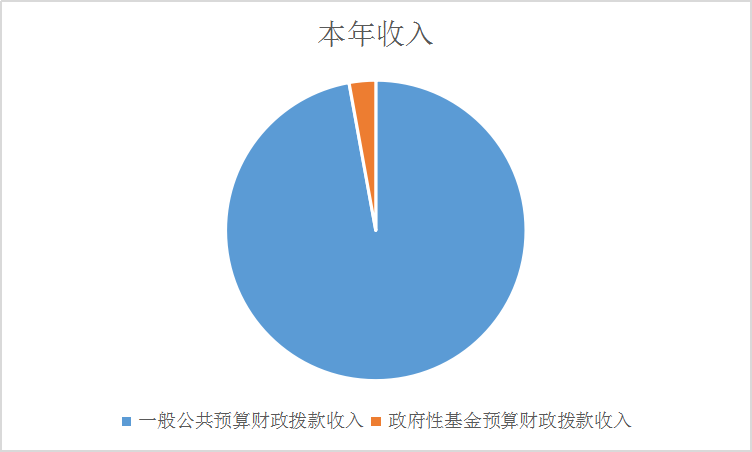 支出决算情况说明2019年本年支出合计867.36万元，其中：基本支出518.85万元，占59.82%；项目支出348.51万元，占40.18%；上缴上级支出0万元，占0%；经营支出0万元，占0%；对附属单位补助支出0万元，占0%。（图3：支出决算结构图）（饼状图）四、财政拨款收入支出决算总体情况说明2019年财政拨款收入607.58万元、支出总计867.36万元。与2018年相比，财政拨款收入减少130.47万元，下降17.67%；支出总计增加76.9万元，增长9.72%。主要变动原因是本年社区人员经费纳入263.74万元，占2019年全部收入29.19%；
（图4：财政拨款收、支决算总计变动情况）（柱状图）（除国有资本经营预算外，数据来源于财决Z01-1表，口径为“总计”数+国有资本经营预算。）
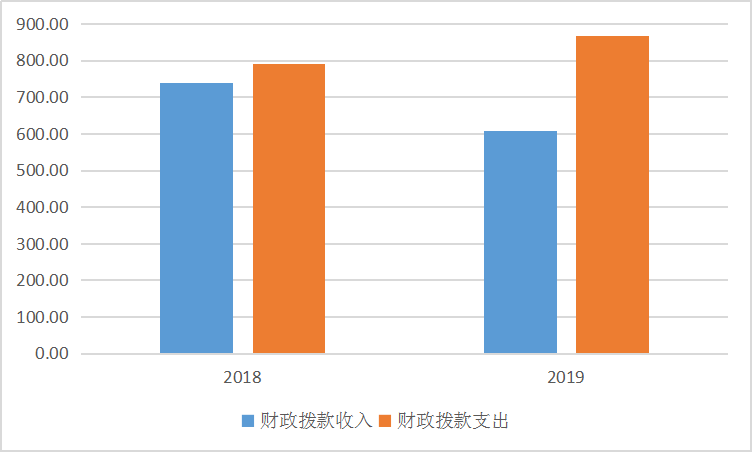 五、一般公共预算财政拨款支出决算情况说明（一）一般公共预算财政拨款支出决算总体情况2019年一般公共预算财政拨款支出867.36万元，占本年支出合计的100%。与2018年相比，一般公共预算财政拨款增加76.9万元，增长9.72%。主要变动原因是本年社区人员经费纳入263.74万元，占2019年全部收入29.19%；
（图5：一般公共预算财政拨款支出决算变动情况）（柱状图）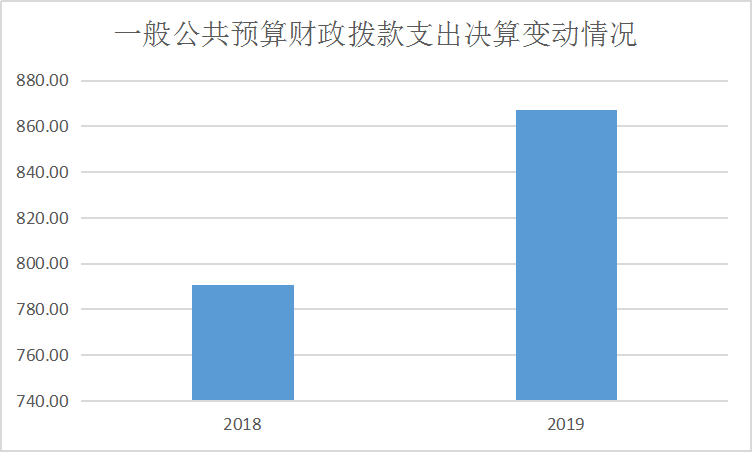 （二）一般公共预算财政拨款支出决算结构情况2019年一般公共预算财政拨款支出790.46万元，主要用于以下方面:一般公共服务支出529.74万元，占67.02%；科学技术支出4.08万元，占0.52%；社会保障和就业支出66.81万元，占8.45%；医疗卫生支出11.55万元，占1.46%；城乡社区支出153.89万元，占19.47%；农林水支出7.41万元，占0.94%；住房保障支出16.98万元，占2.15%。（图6：一般公共预算财政拨款支出决算结构）（饼状图）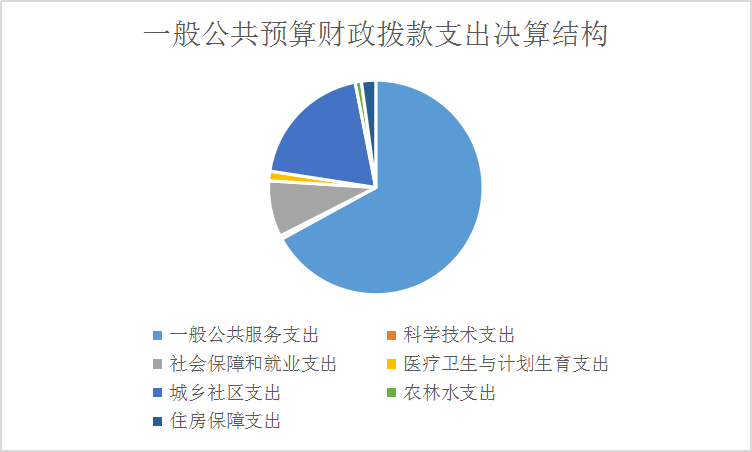 （三）一般公共预算财政拨款支出决算具体情况2019年般公共预算支出决算数为867.36，完成预算424.39%。其中：1.一般公共服务（201）政府办公厅（室）及相关机构事务（03）行政运行（01）:2019年决算数为82.09万元，完成预算182.34%，决算数大于预算数的主要原因是行政人员行政人员津贴补贴增加21万元；2. 一般公共服务（201）政府办公厅（室）及相关机构事务（03）事业运行（50）:2018年决算数为108.75万元，完成预算111.82%，决算数大于预算数决算数大于预算数的主要原因是事业人员支出增加11.57万元；3.一般公共服务（201）政府办公厅（室）及相关机构事务（03）一般行政运行（02）:2019年决算数为88.84万元，完成预算423.05%，决算数大于预算数的主要原因是一般行政管理事务追加67.84万元，其中：社区办公经费66.49万元，维修费20.85万元；4. 一般公共服务（201）政府办公厅（室）及相关机构事务（03）其他政府办公厅及相关机构事务支出（99）: 2019年决算数为263.74万元，此项年初无预算，决算数大于预算数的主要原因是追加辖区5个社区50多人工资及社保，公积金等人员经费263.74万元；5. 一般公共服务（201）统计信息事务（05）其他政府办公厅及相关机构事务支出（07）: 2018年决算数为0.54万元，此项年初无预算，决算数大于预算数的主要原因是追加经济普查“两员”补助经费经费0.54万元；6.一般公共服务（201）其他一般公共服务支出（99）其他一般公共服务支出（99）: 2018年决算数为2.04万元，此项年初无预算，决算数大于预算数的主要原因是追加专项普查活动2.04万元；7. 教育（类）***（款）*** （项）:无8.科学技术（类）***（款）*** （项）:无9.文化体育与传媒（类）*** （款）*** （项）: 无。

　　10.社会保障和就业（类）*** （款）*** （项）: 无
　  11. 社会保障和就业支出（208）行政事业单位离退休（05）未归口管理的行政单位离退休（04）:2019年决算数为6.53万元，完成预算130.6%。决算数大于预算数的主要原因是追加行政单位离退休费6.48万元；12. 社会保障和就业支出（208）行政事业单位离退休（05）机关事业单位基本养老保险缴费支出（05）: 2019年决算数为16.18万元，完成预算102.75%，支出与预算基本持平；13. 社会保障和就业（类）*** （款）*** （项）: 无。  14. 社会保障和就业支出（208）社会福利（10）老年福利（02）: 2019年决算数为0.44万元，此项年初无预算，决算数大于预算数的主要原因是追加居家养老服务补助0.44万元；15. 社会保障和就业支出（210）行政事业单位医疗（11）行政、事业、公务员单位医疗（01-03）:2019年决算数为12.2元，完成预算154.23%，决算数大于预算数的主要原因是行政、事业、公务员单位医疗支出增加4.29万元；    16.城乡社区支出（212）城乡社区管理事务（01）其他城乡社区管理事务支出（99）:2019年决算数为223.61万元，未纳入预算，决算数大于预算数的主要原因是增加环卫作业经费223.61万元；17.农林水支出（类）*** （款）*** （项）: 无。18. 住房保障支出（221）住房改革支出（02）住房公积金（01）:2019年决算数为19.82万元，完成预算119.46%，决算数小于预算数的主要原因是正常上调公积金计提基数增加3.23万元。六、一般公共预算财政拨款基本支出决算情况说明	2019年一般公共预算财政拨款基本支出518.85万元，其中：人员经费478.64万元，主要包括：基本工资、津贴补贴、奖金、伙食补助费、绩效工资、机关事业单位基本养老保险缴费、职业年金缴费、其他社会保障缴费、其他工资福利支出、离休费、退休费、抚恤金、生活补助、医疗费、奖励金、住房公积金、提租补贴、购房补贴、其他对个人和家庭的补助支出等。
　　公用经费40.21万元，主要包括：办公费、印刷费、咨询费、手续费、水费、电费、邮电费、取暖费、物业管理费、差旅费、因公出国（境）费用、维修（护）费、租赁费、会议费、培训费、公务接待费、劳务费、委托业务费、工会经费、福利费、公务用车运行维护费、其他交通费、税金及附加费用、其他商品和服务支出、办公设备购置、专用设备购置、信息网络及软件购置更新、其他资本性支出等。七、“三公”经费财政拨款支出决算情况说明（一）“三公”经费财政拨款支出决算总体情况说明2019年西区玉泉街办“三公”经费财政拨款支出决算为2.50万元，完成预算100%，其中：因公出国（境）费支出决算为0万元，完成预算0%；公务用车购置及运行维护费支出决算为2.50万元，完成预算100%；公务接待费支出决算为0万元，本年无预算。（上述“预算”口径为调整预算数，包括政府性基金支出决算情况。）（二）“三公”经费财政拨款支出决算具体情况说明2019年“三公”经费财政拨款支出决算中，因公出国（境）费支出决算0万元，占0%；公务用车购置及运行维护费支出决算2.5万元，占100%,公务接待费支出决算0万元，占0%。；（图8：“三公”经费财政拨款支出结构）（饼状图）1.因公出国（境）经费2019年因公出国（境）费0万元。全年安排因公出国（境）团组0次，出国（境）0人。开支内容包括：无（团组名称、出访地点、取得成效）等。2.公务用车购置及运行维护费2019年公务用车购置及运行维护费2.5万元,其中：公务用车购置支出0万元。全年按规定更新购置公务用车0辆，其中：轿车0辆、金额0万元，越野车0辆、金额0万元，载客汽车0辆、金额0万元。截至2019年12月底，单位共有公务用车1辆，其中：轿车1辆、越野车0辆、载客汽车0辆。公务用车运行维护费支出2.5万元。主要用于公务车等所需的公务用车燃料费、维修费、过路过桥费、保险费等支出。3.公务接待费2018年公务接待费支出0万元。外事接待支出0万元，外事接待0批次，0人，共计支出0万元。其他国内公务接待支出0万元。八、政府性基金预算支出决算情况说明2019年政府性基金预算拨款支出16.82万元。国有资本经营预算支出决算情况说明2019年国有资本经营预算拨款支出0万元。预算绩效情况说明预算绩效管理工作开展情况。根据预算绩效管理要求，本部门（单位）在年初预算编制阶段，组织对环卫工作经费、社会管理工作专项工作经费、基层政权事业专项工作经费、人民防空站建设经费项目开展了预算事前绩效评估，对5个项目编制了绩效目标，预算执行过程中，选取5个项目开展绩效监控，年终执行完毕后，对5个项目开展了绩效目标完成情况梳理填报。本部门按要求对2018年部门整体支出开展绩效自评，从评价情况来看此5个项目开展对大力发展玉泉街道经济，夯实党建基础，维护社会稳定，推进民生工程，加强和创新社会管理，重点开展全国文明城市创建，全面推进全国和谐社区示范城市建设，促进街办经济社会事务的协调发展，较好地完成全年的各项工作任务。本部门还自行组织了5个项目绩效评价，从评价情况来看。项目绩效目标完成情况。
    本部门在2019年度部门决算中反映“环卫工作经费”、 “社会管理工作专项工作经费”、“基层政权事业专项工作经费”、“人民防空站建设经费”、“社区工作经费补助” 5个项目绩效目标实际完成情况。（本单位部门项目绩效目标个数在5个以上的，选取5个项目进行公开，目标个数在5个以下的，全部进行公开，公开内容包括完成情况综述和完成情况表）。1.环卫工作经费项目全年预算数221.38万元，执行数为221.38万元，完成预算的100%。通过项目实施，通过政府主导、多元投入、市场运作原则，建管分离的城市管理新机制，有效的巩固了“创卫”“创模”成果，达到依法管理城市、以人为本、构建和谐、管理现代的城市管理工作要求，形成科学规范、高效运行、设施完备、覆盖全面，符合社会化、专业化、现代化要求的城市管理新格局。2.社会管理工作专项工作经费项目绩效目标完成情况综述。社会管理工作专项工作经费项目全年预算数12.5万元，执行数为12.5万元，完成预算的100%。通过项目实施，通过配套专项资金的拨付，极大的支持了玉泉街办民政低保低收入、劳动保障及平台建设、残联工作、爱国卫生、计生、科协、农林畜牧、城市环境卫生问题的治理等各项事业工作相关的日常办公经费、业务培训费、政务信息宣传、政务展板制作、宣传等各项经费保障，全面推进各项事业工作开展，提升在职工作人员的工作水平，在年中、年底进行自我检查与被检查，按全年计划全面推进各项事业工作，有效的提升工作管理水平、提高工作透明度、将相关工作及办件量等及时向社会进行公开、有效的服务于群众、通过专业、高效的服务，能为群众办实事、少跑路、提高社会事务服务工作的办事效率和工作水平、简化办事流程、保障工作的有序推进、顺利开展，保障全年工作顺利完成，在往年的基础上有更高的提升。3.基层政权事业专项工作经费项目绩效目标完成情况综述。项目全年预算数8.5万元，执行数为8.5万元，完成预算的100%。通过项目实施，通过配套专项资金的拨付，极大的支持了玉泉街办精神文明建设, 纪工委、外宣、信纺综治维稳、财税及经济统计等各项事业工作相关的日常办公经费、业务培训费、政务信息宣传、政务展板制作、宣传等各项经费保障，提升在职工作人员的工作水平，按全年计划全面推进各项事业工作，有效的提升工作管理水平、提高工作透明度、提高社会事务服务工作的办事效率和工作水平、简化办事流程、保障工作的有序推进、顺利开展，保障全年工作顺利完成，在往年的基础上有更高的提升。资金及项目实施绩效在实施过程中，玉泉街办历年一直存在相关事业工作配套资金不足问题，主要体现在维稳、国有资产维修维护等专项相关工作经费不足，主要原因是维稳工作相关重点维稳人员状态不稳定，有时间紧，任务重，频率高的特点，随时出现突发情况，需要动用大量人力物力来保障工作的按时按要求完成；街办按区政府规定代管辖区政府管理的年久失修的大量国有房产，多处存在极大的各种安全隐患，根据区财政要求保证国有资产保值增值的管理要求，建议财政给予基层单位充分考虑配套的相关专项工作经费以保障全年工作任务的全面完成。4. 社区工作经费补助项目绩效目标完成情况综述。项目全年预算数29万元，执行数为29万元，完成预算的100%。通过项目实施，保障辖区五个社区全面推进各项工作开展所需正常的经费，提升社区近六十人在职工作人员的工作水平，按全年计划全面推进各项事业工作，有效的提升工作管理水平、提高工作透明度、将相关工作及办件量等及时向社会进行公开、有效的服务于群众、通过专业、高效的服务，能为群众办实事、少跑路、提高社会事务服务工作的办事效率和工作水平、简化办事流程、保障工作的有序推进、顺利开展，保障全年工作顺利完成，在往年的基础上有更高的提升。表1：表3：（三）部门开展绩效评价结果。本部门按要求对2019年部门整体支出绩效评价情况开展自评，《攀枝花市西区玉泉街道办事处部门2019年部门整体支出绩效评价报告》见附件。本部门自行组织对“环卫工作经费”、 “社会管理工作专项工作经费”、“基层政权事业专项工作经费”、“人民防空站建设经费”、“社区工作经费补助”开展了绩效评价，《“环卫工作经费”、 “社会管理工作专项工作经费”、“基层政权事业专项工作经费”、“人民防空站建设经费”、“社区工作经费补助”项目2019年绩效评价报告》见附件。（非涉密部门均需公开部门整体支出评价报告，部门自行组织的绩效评价情况根据部门实际公开）十一、其他重要事项的情况说明（一）机关运行经费支出情况2019年，西区玉泉街办机关运行经费支出40.2万元，比2018年增加20.85万元，增加107.75%。主要原因：办公费2019年比2018年办公费增加19.67万元、差旅费增加1.18万元。（二）政府采购支出情况2019年，西区玉泉街办政府采购支出总额186.84万元，其中：政府采购货物支出0.69万元、政府采购工程支出0万元、政府采购服务支出186.15万元。主要用于街办和辖区各社区办公用设备和玉泉街道办事处辖区环卫工作清扫保洁市场化作业。无对小微企业的政府采购情况。（三）国有资产占有使用情况截至2019年12月31日，西区玉泉街办公有车辆1辆，其中：省部级领导干部用车0辆、一般公务用车1辆；单价50万元以上通用设备0台（套），单价100万元以上专用设备0台（套）。（数据来源财决F03表，按部门决算报表填报数据罗列车辆情况。）名词解释1.财政拨款收入：指单位从同级财政部门取得的财政预算资金。2.事业收入：指事业单位开展专业业务活动及辅助活动取得的收入。如…（二级预算单位事业收入情况）等。3.经营收入：指事业单位在专业业务活动及其辅助活动之外开展非独立核算经营活动取得的收入。如…（二级预算单位经营收入情况）等。4.其他收入：指单位取得的除上述收入以外的各项收入。主要是捐赠、利息收入类型等。5.用事业基金弥补收支差额：指事业单位在当年的财政拨款收入、事业收入、经营收入、其他收入不足以安排当年支出的情况下，使用以前年度积累的事业基金（事业单位当年收支相抵后按国家规定提取、用于弥补以后年度收支差额的基金）弥补本年度收支缺口的资金。6.年初结转和结余：指以前年度尚未完成、结转到本年按有关规定继续使用的资金。7.结余分配：指事业单位按照事业单位会计制度的规定从非财政补助结余中分配的事业基金和职工福利基金等。8、年末结转和结余：指单位按有关规定结转到下年或以后年度继续使用的资金。9.一般公共服务（201）政府办公厅（室）及相关机构事务（03）行政运行（01）:指行政单位的基本支出；10. 一般公共服务（201）政府办公厅（室）及相关机构事务（03）事业运行（50）：指事业单位的基本支出；11.一般公共服务（201）政府办公厅（室）及相关机构事务（03）一般行政运行（02）: 指行政单位未单独设置项级科目的其他项目支出；12. 一般公共服务（201）政府办公厅（室）及相关机构事务（03）其他政府办公厅及相关机构事务支出（99）:指其他政府办公厅（室）及相关机构事务支出；13. 一般公共服务（201）统计信息事务（05）专项普查活动（07）:指反映统计部门开展人口普查、经济普查、农业普查、投入产出调查等周期性普查工作的支出；14.一般公共服务（201）其他一般公共服务支出（99）其他一般公共服务支出（99）: 指其他一般公共服务支出；15.外交（类）…（款）…（项）：无；16.公共安全（类）…（款）…（项）：无；17. 教育（类）***（款）*** （项）: 无；18.科学技术支出（206）科学技术普及（07）其他科学技术普及支出（99）:指其他用于科学技术普及方面的支出；17.文化体育与传媒（类）*** （款）*** （项）: 无。
　　18.社会保障和就业（208）民政管理事务 （02）  基层政权和社区建设（08）:指开展居民自治、居务公开等基层政权和社区建设工作的支出；
　  19. 社会保障和就业支出（208）行政事业单位离退休（05）未归口管理的行政单位离退休（04）:指未实行归口管理的行政单位开支的离退休支出； 20. 社会保障和就业支出（208）行政事业单位离退休（05）机关事业单位基本养老保险缴费支出（05）:指机关事业单位执行养老保险制度，由单位缴纳的基本养老保险支出；21. 社会保障和就业支出（208）行政事业单位离退休（05）机关事业单位职业年金缴费支出（06）: 指机关事业单位执行养老保险制度，由单位缴纳的职业年金支出；  22. 社会保障和就业支出（208）社会福利（10）老年福利（02）:指对老年人提供的福利服务方面的支出；23. 社会保障和就业支出（210）行政事业单位医疗（11）行政、事业单位医疗（01-02）:反映行政事业单位医疗方面的支出；24 社会保障和就业支出（210）行政事业单位医疗（11）公务员医疗（03）:指财政部门集中安排的公务员医疗补助经费；    25.城乡社区支出（212）城乡社区管理事务（01）其他城乡社区管理事务支出（99）:指其他用于城乡社区管理事务方面的支出；26.农林水支出（213）农村综合改革（07）对村民委员会和村党支部的补助（05）:指各级财政对村民委员会和村党支部的补助支出，以及支持建立县级基本财力保障机制安排的村级组织运转奖补资金；27. 住房保障支出（221）住房改革支出（02）住房公积金（01）: 指行政事业单位按人国资源的社会保障部、财政部规定的基本工资和津贴补贴以及规定比例为职工缴纳的住房公积金；（解释本部门决算报表中全部功能分类科目至项级，请参照《2019年政府收支分类科目》增减内容。）28.基本支出：指为保障机构正常运转、完成日常工作任务而发生的人员支出和公用支出。29.项目支出：指在基本支出之外为完成特定行政任务和事业发展目标所发生的支出。30.经营支出：指事业单位在专业业务活动及其辅助活动之外开展非独立核算经营活动发生的支出。31.“三公”经费：指部门用财政拨款安排的因公出国（境）费、公务用车购置及运行费和公务接待费。其中，因公出国（境）费反映单位公务出国（境）的国际旅费、国外城市间交通费、住宿费、伙食费、培训费、公杂费等支出；公务用车购置及运行费反映单位公务用车车辆购置支出（含车辆购置税）及租用费、燃料费、维修费、过路过桥费、保险费等支出；公务接待费反映单位按规定开支的各类公务接待（含外宾接待）支出。32.机关运行经费：为保障行政单位（含参照公务员法管理的事业单位）运行用于购买货物和服务的各项资金，包括办公及印刷费、邮电费、差旅费、会议费、福利费、日常维修费、专用材料及一般设备购置费、办公用房水电费、办公用房取暖费、办公用房物业管理费、公务用车运行维护费以及其他费用。（名词解释部分请根据各部门实际列支情况罗列，并根据本部门职责职能增减名词解释内容。）第四部分 附件附件1：攀枝花市西区玉泉街道办事处2019年部门整体支出绩效评价报告一、部门（单位）概况（一）机构组成。内设机构有党政办公室、经济管理办公室、社会事务管理办公室（挂计生办牌子）、综治办等内设机构，有劳动保障所、城管所、财政所、综治维稳中心及下设部门安监所四个事业单位，（二）机构职能。1.宣传贯彻党的路线、方针，政策和国家的法律法规，执行区委、区政府的决议，决定，保证区委，区政府各项任务在辖区内顺利实施。2.代表西区人民政府授权对本辖区内的政府职能管辖权。3.负责本辖区内精神文明建设、社会治安综合治理、爱国卫生，计划生育，普及法律知识等工作。做好民政、妇联、司法、城建、卫生保健、武装等工作。配合市区有关部门搞好城市规划、土地、环保、卫生、园林绿化等工作，组织协调、引导发展街办的经济实力。4.按照《城市居民委员会组织法》的要求，组建辖区社区居民委员会，并指导、帮助、支持社区居民委员会的工作。5.反映居民的意见和要求，发挥政府联系居民的桥梁和纽带作用。6.承办区政府交办的其它工作。（三）人员概况。
   上年行政人员年末在职人数3人，本年行政人员年末在职人数5人，增加2人；上年事业人员年末在职人数11人，本年事业人员年末在职人数7人，减少4人。二、部门财政资金收支情况（一）部门财政资金收入情况。2019年财政资金收入年度执行中总收入607.58万元。（二）部门财政资金支出情况。2019年财政资金支出年度执行中总支出867.36万元。三、部门整体预算绩效管理情况（根据适用指标体系进行调整）（一）部门预算管理。1.部门绩效目标制定执行区委、区政府的决议，决定，保证区委，区政府各项任务在辖区内顺利实施。代表西区人民政府授权对本辖区内的政府职能管辖权。负责本辖区内精神文明建设、社会治安综合治理、爱国卫生，计划生育，普及法律知识等工作。做好民政、妇联、司法、城建、卫生保健、武装等工作。配合市区有关部门搞好城市规划、土地、环保、卫生、园林绿化等工作，组织协调、引导发展街办的经济实力，反映居民的意见和要求，发挥政府联系居民的桥梁和纽带作用等。2. 目标完成情况2019年， 街道党工委按照“整合资源抓基础，以人为本强服务，积极构建和谐玉泉”的工作思路，坚持 “以人为本、服务群众、资源共享、共驻共建”的原则，在区委、区政府的坚强领导下，突出经济运行、社会治理、环境整治、民生保障、安全稳定、党的建设等重点工作，咬定目标，一抓到底，保持了经济社会良好发展态势，超进度完成了全年各项经济目标，较好地完成了全年的各项工作任务。街道党工委按照“整合资源抓基础，以人为本强服务，积极构建和谐玉泉”的工作思路，坚持 “以人为本、服务群众、资源共享、共驻共建”的原则，在努力提升服务水平的同时，抓好干部队伍管理，落实阵地建设，夯实群众基础，大胆创新实践，积极落实上级各项工作要求，深入基层解民意，服务民生促稳定，扎实推进了辖区各项事业的稳步发展。3. 预算编制和支出控制等执行情况玉泉街办根据区财政预算编制工作安排，准确的编制项目预算20.43万元，根据收入情况严格控制支出、完成了预算，根据上级相关工作安排，区财政在对应工作的预算进行动态调整到599.58 万元、执行项目预算完成情况82.94%，未完成部分主要因部分工程进度未完成，未达到付款要求。在执行过程中，严格按国家和上级各项财经法规规定支付款项，没有发生违规纪录。（二）专项预算管理。包括专项预算项目程序严密、规划合理、结果符合、分配科学、分配及时、专项预算绩效目标完成、实施绩效、违规记录等情况。2019年，玉泉街办专项预算项目经过业务科室编制，业务分管领导指导审核，汇总由街办主要负责人审批通过，上报区财政审批，主要针对辖区事业开展所需配套人员、物资、广告宣传等相关经费。年初财政下发相关项目预算经费后，玉泉街办根据工作情况，结合资金情况，有计划、有步骤组织实施，完成了全年工作任务。（三）结果应用情况。包括部门自评质量、绩效目标公开和自评公开、评价结果整改和应用结果反馈等情况。本部门按要求对2019年部门整体支出开展绩效自评，从评价情况来看，项目开展对大力发展玉泉街道经济，夯实党建基础，维护社会稳定，推进民生工程，加强和创新社会管理，重点开展全国文明城市创建，全面推进全国和谐社区示范城市建设，促进街办经济社会事务的协调发展，较好地完成全年的各项工作任务。四、评价结论及建议（一）评价结论。2019年， 街道党工委按照“整合资源抓基础，以人为本强服务，积极构建和谐玉泉”的工作思路，坚持 “以人为本、服务群众、资源共享、共驻共建”的原则，在区委、区政府的坚强领导下，突出经济运行、社会治理、环境整治、民生保障、安全稳定、党的建设等重点工作，咬定目标，一抓到底，保持了经济社会良好发展态势，超进度完成了全年各项经济目标，较好地完成了全年的各项工作任务。街道党工委按照“整合资源抓基础，以人为本强服务，积极构建和谐玉泉”的工作思路，坚持 “以人为本、服务群众、资源共享、共驻共建”的原则，在努力提升服务水平的同时，抓好干部队伍管理，落实阵地建设，夯实群众基础，大胆创新实践，积极落实上级各项工作要求，深入基层解民意，服务民生促稳定，扎实推进了辖区各项事业的稳步发展。（二）存在问题。辖区地处西区苏铁中路，处于西区中部，人口相对比较集中，人员构成多为市属企业职工及家属、市属改制企业下岗职工、攀煤沉陷区棚户区搬迁户，消费潜力有限，自然资源匮乏，地域面积有限，公共设备老化严重，难以吸引大型招商引资企业入驻，限制了二产和三产的发展；社会问题突出，管理难度大。（三）改进建议。加大对公共设施的投入修建，改善人居环境，提升群众幸福度，街道自身在努力提升服务水平的同时，抓好干部队伍管理，落实阵地建设，夯实群众基础，大胆创新实践，积极落实上级各项工作要求，深入基层解民意，服务民生促稳定，扎实推进了辖区各项事业的稳步发展。附件22019年环卫工作项目支出绩效评价报告一、评价工作开展及项目情况2019年，根据上级相关文件要求及西区城管局对辖区环卫工作的相关安排，玉泉街办负责辖区环卫作业清扫、公厕管理、环卫设施管护等，以巩固“双创”和城乡环境综合治理阶段成果，促进辖区人居环境的不断提升。二、评价结论及绩效分析（一）评价结论达到依法管理城市、以人为本、构建和谐、管理现代的城市管理工作要求，形成科学规范、高效运行、设施完备、覆盖全面，符合社会化、专业化、现代化要求的城市管理新格局。（二）绩效分析1、项目决策必要性和可行性分析（包括政策依据和政策完善，政策和需求的吻合程度分析），绩效目标设置情况（包括绩效目标设置的明确性和合理性）为进一步清理部分城市市政设施的管理主体和责任，不断推动我市城市环境综合治理工作，明确清扫保洁经费补助，促进辖区人居环境的不断提升。2、项目管理2019年，玉泉街办环卫工作经费补助预算总收入221.38万元，预计支付第三方劳务外包给清扫公司辖区主次干道及公厕管理费195万元，背街小巷10万元，其他3.89万元。实际支出情况：支付攀枝花市叁旺西区分公司122.1万元，欠年度考核1.29万元，支付拂晓保洁公司64.12万元欠年度考核等36.31万元，市政公共设施维修管理费等其他支出35.23万元。3、项目绩效项目目标完成情况（数量、质量、时效、成本），项目效益情况（经济效益、项目社会效益、生态效益、可持续效益、公平性、资金使用效率、受益群体满意度等）。通过项目实施,达到依法管理城市、以人为本、构建和谐、管理现代的城市管理工作要求，形成科学规范、高效运行、设施完备、覆盖全面，符合社会化、专业化、现代化要求的城市管理新格局。达到依法管理城市、以人为本、构建和谐、管理现代的城市管理工作要求，形成科学规范、高效运行、设施完备、覆盖全面，符合社会化、专业化、现代化要求的城市管理新格局。其中，市容环境工作	包括负责辖区21.38万平方米主次干道、背街小巷路段清扫保洁、公厕17座管理等市容环卫工作的日常管理，2019年，玉泉街办市场化运作由专门清扫公司对主次干道清扫保洁支付130万元，背街小巷清扫保洁支付14万元，达到城管局考核要求；市政工作包括负责辖区内住宅区道路及附属设施、公益设施的管理。2019年，玉泉街办主要是清除背街小巷边坡垃圾，卫生死角10余次，付费用9.5万元；绿化工作包括负责辖区内住宅区绿地、乔灌木及附属设施的管理，并将相关情况及时报送西区城管局。2018年，玉泉街办对辖区影响住宅区安全居住的树木砍除10余颗，处理污水管道，人行道桩修建等支付4.8万元；城管监察工作主要受西区城管局委托对辖区内背街小巷和住宅区城市市容市貌、环境卫生、园林绿化、市政设施等的监察执法工作及集中整治工作。2018年，玉泉街办主要是创卫工作配合区城管局对辖区市场进行日常监管，对不符合要求乱摆摊设点、占道经营、未达食品监管要求的摊点予以取缔。费用支出有清理一处道理边破损仓库，支付2万元。通过提升工作管理水平，清扫劳务的外包，规范操作流程和内容及具体标准，做到投入见成效，工作有规可循。有效的服务于群众	让群众有清洁的生活和工作环境。加快城管体制改革，实行城市管理作业层企业化管理，主次干道承包给专业清扫公司，背街小巷由街办指导社区购买劳务、承包给公司等多种灵活形式保障城市管理目标。	与叁旺清扫保洁公司签订清扫保洁市场化协议，指导协助社区管理背街小巷清扫工作。通过项目实施，提高辖区社会环境清洁度，群众对城市管理服务的满意度达95%。存在主要问题玉泉街办外包给清扫公司的环卫工作清扫费主要为，因历年全市最低工资标准和社保缴费标准的逐步提高，导致公司运营成本逐年增加，运行困难，但西区城管局所拨付给街办的环卫经费标准仍是8年前的标准，因此开展相工作经费比较紧张。相关措施建议在原有工作要求文件的基础上，根据现在的实际情况，调整拨付经费的人员支出的工资和社保标准。2019年社会管理工作专项项目支出绩效评价报告一、评价工作开展及项目情况根据上级“三定方案”等相关文件要求及西区政府对辖区社会管理工作的相关安排，2019年，玉泉街办负责低保低收入、劳动保障及平台建设、残联工作、爱国卫生、计生、科协、农林畜牧、城市环境卫生问题的治理等各项事业工作有序开展，促进政府职能管辖权的水平不断提升。二、评价结论及绩效分析（一）评价结论达到全面推进工作顺利开展，提升工作水平，促进政府职能管辖权的水平的提升。（二）绩效分析1、项目决策必要性和可行性分析（包括政策依据和政策完善，政策和需求的吻合程度分析），绩效目标设置情况（包括绩效目标设置的明确性和合理性）为进一步达到全面推进工作顺利开展，提升工作水平，促进政府职能管辖权的水平的提升。2、项目管理2019年，玉泉街办社会管理工作经费补助预算总收入12.5万元，预计支付各项社会管理工作经费补助12.5万元。实际支出情况：支付各项社会管理工作经费补助15.3万元。3、项目绩效通过项目实施, 支持了玉泉街办民政低保低收入、劳动保障及平台建设、残联工作、爱国卫生、计生、科协、农林畜牧、城市环境卫生问题的治理等各项事业工作有序开展	，提升工作水平，促进政府职能管辖权的水平的提升。其中，低保低收入包括保障辖区内低保、低收入的认定及临时救助、公租房申报相关工作的顺利开展，达到保障辖区内低保、低收入的认定及临时救助、公租房申报相关工作的顺利开展，支付4万元。劳动保障及平台建设	完成劳动保障及基层平台建设工作，提高辖区内居民的就业率，完成劳动保障及基层平台建设工作，提高辖区内居民的就业率.支付4万元。残联工作方面保障残联工作的开展，按2019年标准统计持证残疾人数约630人。保障残联工作的开展，按2019年标准统计持证残疾人数约648人。支付2.3万元。完成民政相关工作，包括老龄、双拥、爱国卫生、计生、科协、农林畜牧等工作开展。支付5万元。通过项目实施提升工作管理水平，通过计生、劳动保障等相关专业性的培训，提高在职工作人员的工作水平，有效的服务于群众，通过专业、高效的服务，能为群众办实事、少跑路；社会事务的服务工作提高办事效率、简化办事流程，社会事务的服务工作提高办事效率、简化办事流程，全面推进工作顺利开展，提升工作水平	全面推进工作顺利开展，社会事务面向广大群众，抽样调查达到基本满意	95%及以上。三、存在主要问题玉泉街办社会管理事务繁多，工作人员素质参差不齐，相关工作标准化程度不够细化，执行力度有待提高。相关措施建议在原有工作要求文件的基础上，根据现在的实际情况，加大经费力度，增加人员综合素质培训，提高服务意识和能力。2019年社区工作经费补助专项项目支出绩效评价报告一、评价工作开展及项目情况根据上级“三定方案”等相关文件要求及西区政府对辖区社区工作经费补助的相关安排，2019年，玉泉街办各社区负责低保低收入、劳动保障及平台建设、残联工作、爱国卫生、计生、科协、农林畜牧、城市环境卫生问题的治理等各项事业工作有序开展，促进政府职能管辖权的水平不断提升。二、评价结论及绩效分析（一）评价结论达到全面推进工作顺利开展，提升工作水平，促进政府职能管辖权的水平的提升。（二）绩效分析1、项目决策必要性和可行性分析（包括政策依据和政策完善，政策和需求的吻合程度分析），绩效目标设置情况（包括绩效目标设置的明确性和合理性）为进一步达到全面推进工作顺利开展，提升工作水平，促进政府职能管辖权的水平的提升。2、项目管理2019年，玉泉街办社区工作经费补助预算总收入29万元，预计支付5个社区，除矸石电厂社区5万外，其他每个社区6万元。实际支出情况：除矸石电厂社区5万外，其他每个社区6万元。3、项目绩效通过项目实施, 支持了玉泉街办民政低保低收入、劳动保障及平台建设、残联工作、爱国卫生、计生、科协、农林畜牧、城市环境卫生问题的治理等各项事业工作有序开展，提升工作水平，促进政府职能管辖权的水平的提升。其中，低保低收入包括保障辖区内低保、低收入的认定及临时救助、公租房申报相关工作的顺利开展，达到保障辖区内低保、低收入的认定及临时救助、公租房申报相关工作的顺利开展，支付5万元。劳动保障及平台建设	完成劳动保障及基层平台建设工作，提高辖区内居民的就业率，完成劳动保障及基层平台建设工作，提高辖区内居民的就业率.支付5万元。残联工作方面保障残联工作的开展，按2019年标准统计持证残疾人数约630人。保障残联工作的开展，按2019年标准统计持证残疾人数约648人。支付5万元。完成民政相关工作，包括老龄、双拥、爱国卫生、计生、科协、农林畜牧等工作开展。支付10万元。通过项目实施提升工作管理水平，通过计生、劳动保障等相关专业性的培训，提高在职工作人员的工作水平，有效的服务于群众，通过专业、高效的服务，能为群众办实事、少跑路；社会事务的服务工作提高办事效率、简化办事流程，社会事务的服务工作提高办事效率、简化办事流程，全面推进工作顺利开展，提升工作水平	全面推进工作顺利开展，社会事务面向广大群众，抽样调查达到基本满意	95%及以上。三、存在主要问题玉泉街办各社区社会管理事务繁多，工作人员素质参差不齐，相关工作标准化程度不够细化，执行力度有待提高。相关措施建议在原有工作要求文件的基础上，根据现在的实际情况，加大经费力度，增加人员综合素质培训，提高服务意识和能力。第五部分 附表一、收入支出决算总表二、收入总表三、支出总表四、财政拨款收入支出决算总表五、财政拨款支出决算明细表（政府经济分类科目）六、一般公共预算财政拨款支出决算表七、一般公共预算财政拨款支出决算明细表八、一般公共预算财政拨款基本支出决算表九、一般公共预算财政拨款项目支出决算表十、一般公共预算财政拨款“三公”经费支出决算表十一、政府性基金预算财政拨款收入支出决算表十二、政府性基金预算财政拨款“三公”经费支出决算表：无十三、国有资本经营预算支出决算表：无项目支出绩效目标完成情况表
(2019 年度)项目支出绩效目标完成情况表
(2019 年度)项目支出绩效目标完成情况表
(2019 年度)项目支出绩效目标完成情况表
(2019 年度)项目支出绩效目标完成情况表
(2019 年度)项目支出绩效目标完成情况表
(2019 年度)项目名称项目名称项目名称环卫工作经费环卫工作经费环卫工作经费预算单位预算单位预算单位攀枝花市西区玉泉街道办事处攀枝花市西区玉泉街道办事处攀枝花市西区玉泉街道办事处预算执行情况(万元)预算数:预算数:221.38万元执行数:221.38万元预算执行情况(万元)其中-财政拨款:其中-财政拨款:221.38万元其中-财政拨款:221.38万元预算执行情况(万元)其它资金:其它资金:0其它资金:0年度目标完成情况预期目标预期目标预期目标实际完成目标实际完成目标年度目标完成情况达到依法管理城市、以人为本、构建和谐、管理现代的城市管理工作要求，形成科学规范、高效运行、设施完备、覆盖全面，符合社会化、专业化、现代化要求的城市管理新格局。达到依法管理城市、以人为本、构建和谐、管理现代的城市管理工作要求，形成科学规范、高效运行、设施完备、覆盖全面，符合社会化、专业化、现代化要求的城市管理新格局。达到依法管理城市、以人为本、构建和谐、管理现代的城市管理工作要求，形成科学规范、高效运行、设施完备、覆盖全面，符合社会化、专业化、现代化要求的城市管理新格局。达到依法管理城市、以人为本、构建和谐、管理现代的城市管理工作要求，形成科学规范、高效运行、设施完备、覆盖全面，符合社会化、专业化、现代化要求的城市管理新格局。达到依法管理城市、以人为本、构建和谐、管理现代的城市管理工作要求，形成科学规范、高效运行、设施完备、覆盖全面，符合社会化、专业化、现代化要求的城市管理新格局。绩效指标完成情况一级指标二级指标三级指标预期指标值(包含数字及文字描述)实际完成指标值(包含数字及文字描述)绩效指标完成情况项目完成指标数量指标市容环境工作负责辖区21.38万平方米主次干道、背街小巷路段清扫保洁、公厕17座管理等市容环卫工作的日常管理市场化运作由专门清扫公司对主次干道清扫保洁支付130万元，背街小巷清扫保洁支付14万元，达到城管局考核要求。绩效指标完成情况项目完成指标数量指标市政工作负责辖区内住宅区道路及附属设施、公益设施的管理。清除背街小巷边坡垃圾，卫生死角10余次，付费用3.09万元绩效指标完成情况项目完成指标数量指标绿化工作负责辖区内住宅区绿地、乔灌木及附属设施的管理。并将相关情况及时报送西区城管局。对辖区影响住宅区安全居住的树木砍除10余颗，处理污水管道，人行道桩修建，支付4.8万元绩效指标完成情况项目完成指标数量指标城管监察工作受西区城管局委托对辖区内背街小巷和住宅区城市市容市貌、环境卫生、园林绿化、市政设施等的监察执法工作及集中整治工作。创卫工作配合区城管局对辖区市场进行日常监管，对不符合要求乱摆摊设点、占道经营、未达食品监管要求的摊点予以取缔。清理一处道理边破损仓库，支付2万元。绩效指标完成情况项目完成指标质量指标提升工作管理水平通过清扫劳务的外包，规范操作流程和内容及具体标准，做到投入见成效，工作有规可循。完成绩效指标完成情况项目完成指标质量指标有效的服务于群众让群众有清洁的生活和工作环境。完成绩效指标完成情况效益指标加快城管体制改革实行城市管理作业层企业化管理主次干道承包给专业清扫公司，背街小巷由街办指导社区购买劳务、承包给公司等多种灵活形式保障城市管理目标。与叁旺清扫保洁公司签订清扫保洁市场化协议，指导协助社区管理背街小巷清扫工作。绩效指标完成情况效益指标社会效益指标提高社会环境清洁度提高群众对城市管理服务的满意度完成绩效指标完成情况满意度指标服务对象满意度群众满意度95%95%表2：社会管理工作专项项目支出绩效目标完成情况表
(2019 年度)表2：社会管理工作专项项目支出绩效目标完成情况表
(2019 年度)表2：社会管理工作专项项目支出绩效目标完成情况表
(2019 年度)表2：社会管理工作专项项目支出绩效目标完成情况表
(2019 年度)表2：社会管理工作专项项目支出绩效目标完成情况表
(2019 年度)表2：社会管理工作专项项目支出绩效目标完成情况表
(2019 年度)项目名称项目名称项目名称社会管理工作专项社会管理工作专项社会管理工作专项预算单位预算单位预算单位攀枝花市西区玉泉街道办事处攀枝花市西区玉泉街道办事处攀枝花市西区玉泉街道办事处预算执行情况(万元)预算数:预算数:12.5万元执行数:12.5万元预算执行情况(万元)其中-财政拨款:其中-财政拨款:12.5万元其中-财政拨款:12.5万元预算执行情况(万元)其它资金:其它资金:0其它资金:0年度目标完成情况预期目标预期目标预期目标实际完成目标实际完成目标年度目标完成情况支持了玉泉街办民政低保低收入、劳动保障及平台建设、残联工作、爱国卫生、计生、科协、农林畜牧、城市环境卫生问题的治理等各项事业工作有序开展支持了玉泉街办民政低保低收入、劳动保障及平台建设、残联工作、爱国卫生、计生、科协、农林畜牧、城市环境卫生问题的治理等各项事业工作有序开展支持了玉泉街办民政低保低收入、劳动保障及平台建设、残联工作、爱国卫生、计生、科协、农林畜牧、城市环境卫生问题的治理等各项事业工作有序开展支持了玉泉街办民政低保低收入、劳动保障及平台建设、残联工作、爱国卫生、计生、科协、农林畜牧、城市环境卫生问题的治理等各项事业工作有序开展支持了玉泉街办民政低保低收入、劳动保障及平台建设、残联工作、爱国卫生、计生、科协、农林畜牧、城市环境卫生问题的治理等各项事业工作有序开展绩效指标完成情况一级指标二级指标三级指标预期指标值(包含数字及文字描述)实际完成指标值(包含数字及文字描述)绩效指标完成情况项目完成指标数量指标低保低收入保障辖区内低保、低收入的认定及临时救助、公租房申报相关工作的顺利开展保障辖区内低保、低收入的认定及临时救助、公租房申报相关工作的顺利开展，支付4万元。绩效指标完成情况项目完成指标数量指标劳动保障及平台建设完成劳动保障及基层平台建设工作，提高辖区内居民的就业率完成劳动保障及基层平台建设工作，提高辖区内居民的就业率.支付4万元。绩效指标完成情况项目完成指标数量指标残联工作保障残联工作的开展，按2018年标准统计持证残疾人数约630人。保障残联工作的开展，按2018年标准统计持证残疾人数约648人。支付2.3万元。绩效指标完成情况项目完成指标数量指标完成民政相关工作，包括老龄、双拥、爱国卫生、计生、科协、农林畜牧等工作开展。完成民政相关工作，包括老龄、双拥、爱国卫生、计生、科协、农林畜牧等工作开展。完成民政相关工作，包括老龄、双拥、爱国卫生、计生、科协、农林畜牧等工作开展，支付5万元。绩效指标完成情况项目完成指标质量指标提升工作管理水平通过计生、劳动保障等相关专业性的培训，提高在职工作人员的工作水平完成绩效指标完成情况项目完成指标质量指标有效的服务于群众通过专业、高效的服务，能为群众办实事、少跑路。完成绩效指标完成情况效益指标提高办事率社会事务的服务工作提高办事效率、简化办事流程社会事务的服务工作提高办事效率、简化办事流程完成绩效指标完成情况效益指标提升工作水平全面推进工作顺利开展，提升工作水平全面推进工作顺利开展，提升工作水平完成绩效指标完成情况满意度指标服务对象满意度群众满意度社会事务面向广大群众，抽样调查达到基本满意及以上95%社区工作经费补助项目支出绩效目标完成情况表
(2019 年度)社区工作经费补助项目支出绩效目标完成情况表
(2019 年度)社区工作经费补助项目支出绩效目标完成情况表
(2019 年度)社区工作经费补助项目支出绩效目标完成情况表
(2019 年度)社区工作经费补助项目支出绩效目标完成情况表
(2019 年度)社区工作经费补助项目支出绩效目标完成情况表
(2019 年度)项目名称项目名称项目名称社区工作经费补助社区工作经费补助社区工作经费补助预算单位预算单位预算单位攀枝花市西区玉泉街道办事处攀枝花市西区玉泉街道办事处攀枝花市西区玉泉街道办事处预算执行情况(万元)预算数:预算数:29万元执行数:29万元预算执行情况(万元)其中-财政拨款:其中-财政拨款:29万元其中-财政拨款:29万元预算执行情况(万元)其它资金:其它资金:0其它资金:0年度目标完成情况预期目标预期目标预期目标实际完成目标实际完成目标年度目标完成情况支持了玉泉街办民政低保低收入、劳动保障及平台建设、残联工作、爱国卫生、计生、科协、农林畜牧、城市环境卫生问题的治理等各项事业工作有序开展支持了玉泉街办民政低保低收入、劳动保障及平台建设、残联工作、爱国卫生、计生、科协、农林畜牧、城市环境卫生问题的治理等各项事业工作有序开展支持了玉泉街办民政低保低收入、劳动保障及平台建设、残联工作、爱国卫生、计生、科协、农林畜牧、城市环境卫生问题的治理等各项事业工作有序开展支持了玉泉街办民政低保低收入、劳动保障及平台建设、残联工作、爱国卫生、计生、科协、农林畜牧、城市环境卫生问题的治理等各项事业工作有序开展支持了玉泉街办民政低保低收入、劳动保障及平台建设、残联工作、爱国卫生、计生、科协、农林畜牧、城市环境卫生问题的治理等各项事业工作有序开展绩效指标完成情况一级指标二级指标三级指标预期指标值(包含数字及文字描述)实际完成指标值(包含数字及文字描述)绩效指标完成情况项目完成指标数量指标低保低收入保障辖区内低保、低收入的认定及临时救助、公租房申报相关工作的顺利开展保障辖区内低保、低收入的认定及临时救助、公租房申报相关工作的顺利开展，支付5万元。绩效指标完成情况项目完成指标数量指标劳动保障及平台建设完成劳动保障及基层平台建设工作，提高辖区内居民的就业率完成劳动保障及基层平台建设工作，提高辖区内居民的就业率.支付5万元。绩效指标完成情况项目完成指标数量指标残联工作保障残联工作的开展，按2018年标准统计持证残疾人数约630人。保障残联工作的开展，按2018年标准统计持证残疾人数约648人。支付5万元。绩效指标完成情况项目完成指标数量指标完成民政相关工作，包括老龄、双拥、爱国卫生、计生、科协、农林畜牧等工作开展。完成民政相关工作，包括老龄、双拥、爱国卫生、计生、科协、农林畜牧等工作开展。完成民政相关工作，包括老龄、双拥、爱国卫生、计生、科协、农林畜牧等工作开展，支付10万元。绩效指标完成情况项目完成指标质量指标提升工作管理水平通过计生、劳动保障等相关专业性的培训，提高在职工作人员的工作水平完成绩效指标完成情况项目完成指标质量指标有效的服务于群众通过专业、高效的服务，能为群众办实事、少跑路。完成绩效指标完成情况效益指标提高办事率社会事务的服务工作提高办事效率、简化办事流程社会事务的服务工作提高办事效率、简化办事流程完成绩效指标完成情况效益指标提升工作水平全面推进工作顺利开展，提升工作水平全面推进工作顺利开展，提升工作水平完成绩效指标完成情况满意度指标服务对象满意度群众满意度社会事务面向广大群众，抽样调查达到基本满意及以上95%